 « Осень,  в гости к нам пришла»Заглянул сегодня праздник в каждый дом,Потому что бродит осень за окном.Заглянул осенний праздник в детский сад,Чтоб порадовать и взрослых и ребят!       Традиционно, в октябре, в нашем детском саду проводится праздник осени.10 октября 2019 года в средней группе прошло развлечение на тему « Осень, в гости к нам пришла».Целью проведения этого развлечения было:-развитие интереса у детей к сезонным изменениям в природе.       Подготовка к мероприятию началась задолго до его начала. Дети с воспитателями разучивали стихи,  а с музыкальным руководителем  – песни и танцы про осень.В назначенный день в украшенном по – осеннему зале собрались гости. Захватывающий сценарий, подготовленный ведущей праздника - воспитателем Ястребовой Светланой Васильевной, не давал расслабиться детям ни на минутку. Во время развлечения детям в гости пришла осень (Юля Масякина воспитанница средней группы)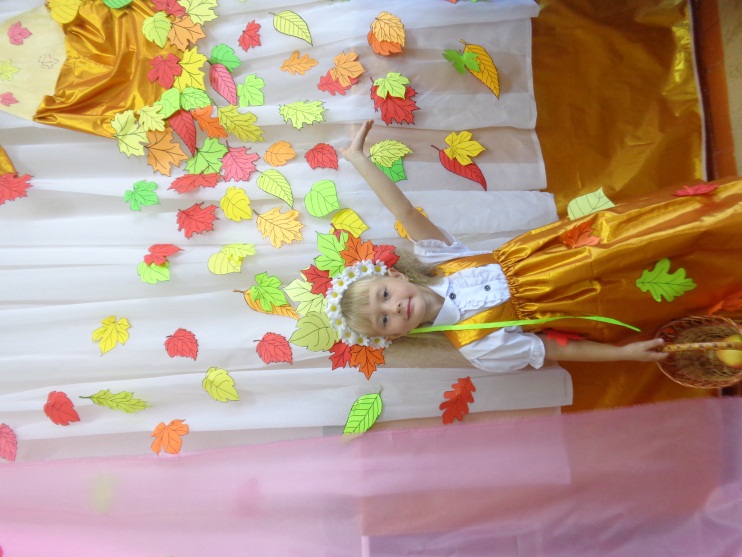 Ребята читали стихи про осень, пели песни, танцевали танцы с осенними атрибутами (листьями, зонтиками).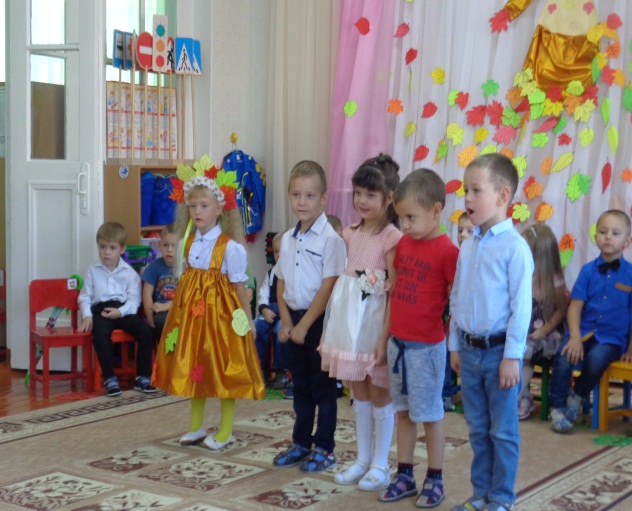 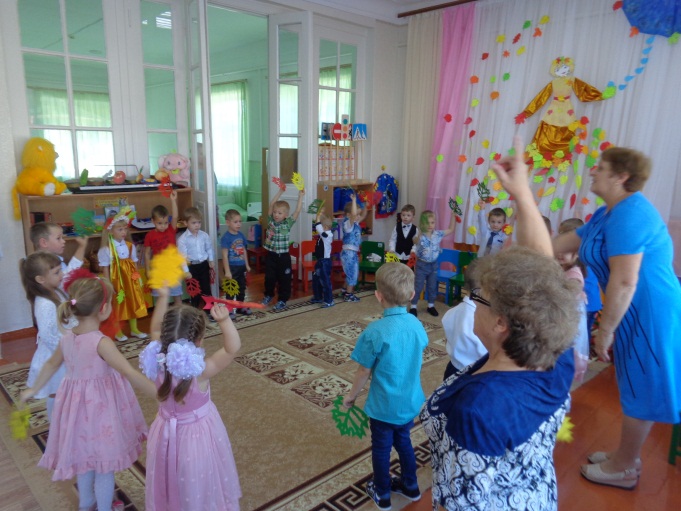 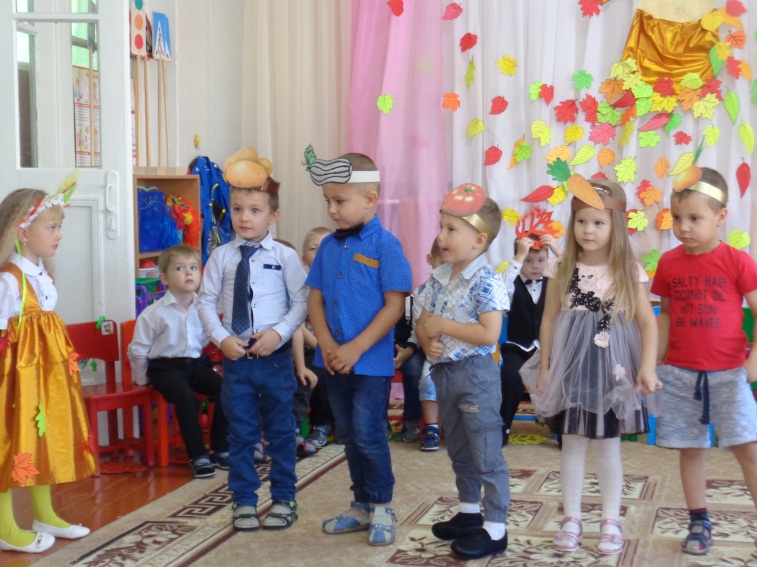 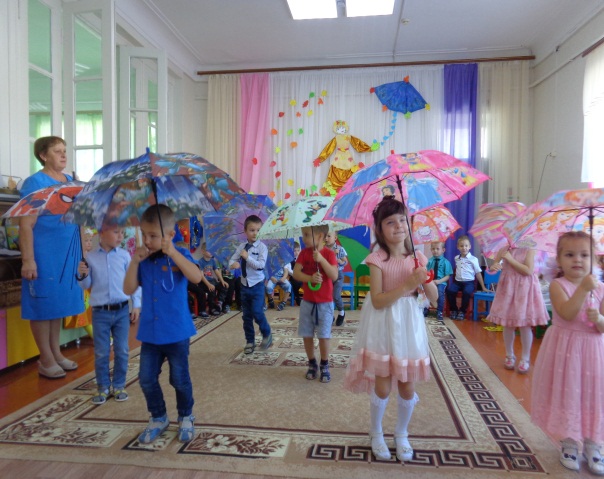 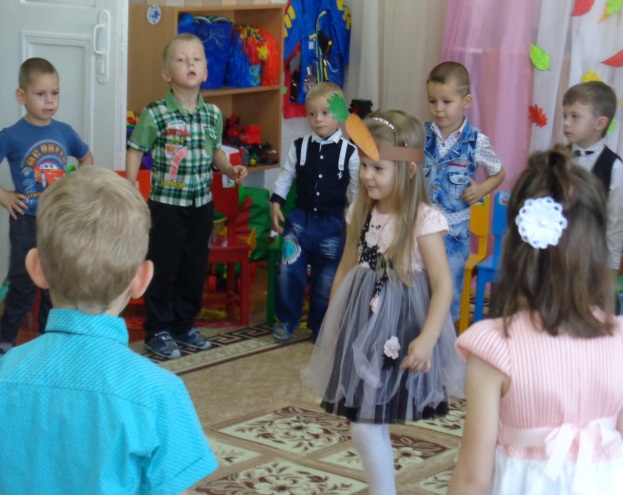 В конце утренника осень угостила детей яблоками.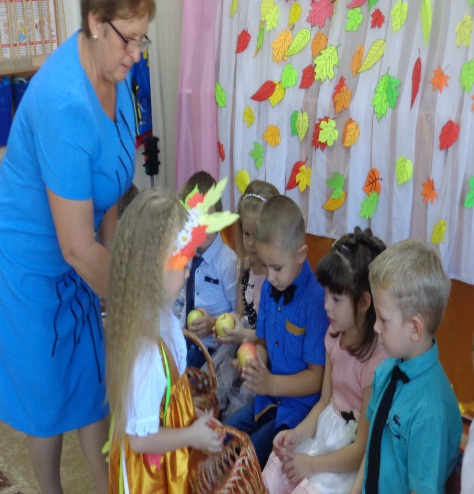 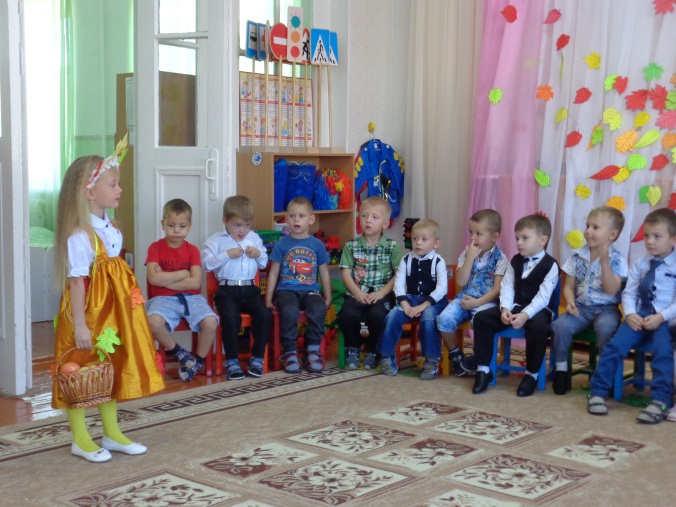 Праздник в детском саду – это всегда звонкий смех детей, море улыбок и веселья. Мероприятие получилось ярким, веселым, увлекательным.Праздник удался на славу!Воспитатель: Ястребова Светлана Васильевна